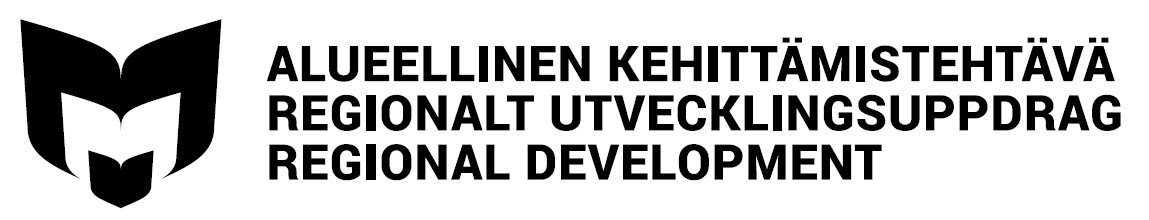 Svenska samarbetsgruppen för utvecklingsuppdragMÖTESPROTOKOLLTid: 02.03.2020. kl. 8.00 Plats: Skype-möteDeltagare: 	(X ) Susanne Ahlroth, RFV (ordf.)	(X ) Karoline Berg, Helsingfors stadsbibliotek	(X ) Anneli Haapaharju, Vasa stadsbibliotek	(X ) Catharina Latvala, Borgå stadsbibliotek	(X ) Anna-Maria Malm, Biblioteken.fi (sekr.)	(X ) Jan Nyström, Borgå stadsbibliotek 	(X ) Leena Pylkkö, Åbo stadsbibliotekPlanering av fortbildningen med arbetsnamnet ”I valet och kvalet” Vi flyttar fortbildningen till hösten, preliminärt till 10.9.Programidéer:Fleisher har inte svarat, Susanne letar efter någon annan föreläsare. Vad läser finlandssvenskar? Mia frågar om Tina Wigg kan hålla en presentation och delta i panelen Diskussion med moderator om t.ex. maktaspekten och svenskspråkig litteratur Helle-bibliotekens beståndsstrategi? andra projekt?Leena kan berätta om flytande samlingar i ÅboSvensk barnbiblioteksträff i södra FinlandBarnbiblioteksträffen hålls den 6.5 kl. 12-16. Borgå tar emot anmälningar och ordnar med kaffe.Program: presentation av barnbiblioteksarbetet på svenska i Ode?Catharina berättar om enkät till ungdomarCatharina frågar Lena Sågfors om hon kan komma och berätta om Seinäjokis specialuppdrag. Övriga ärendenUnder sagoveckan, vecka 12 streamar Borgå bibliotek för Hyvinge.Kirjastoseura ordnar fortbildning om seniorverksamhet i Åbo stadsbibliotek 7-8.5. Delta gärna!Följande möteFöljande möte hålls 16.4 kl. 10. i Åbo före det utvidgade mötet kl.12 och ÅA:s alumniträff, som börjar kl. 14.